7.1.3:      Solid waste management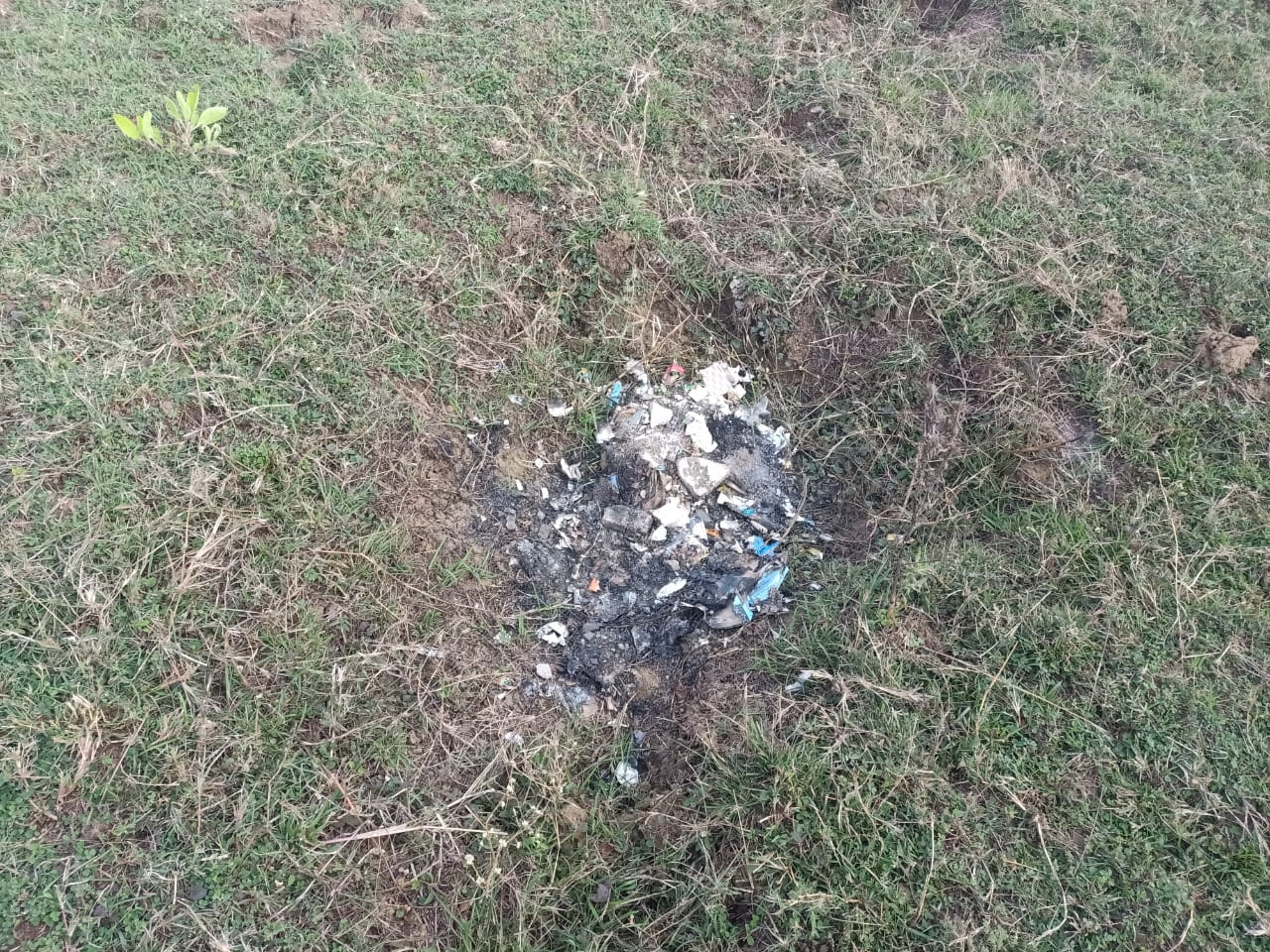 Liquid waste management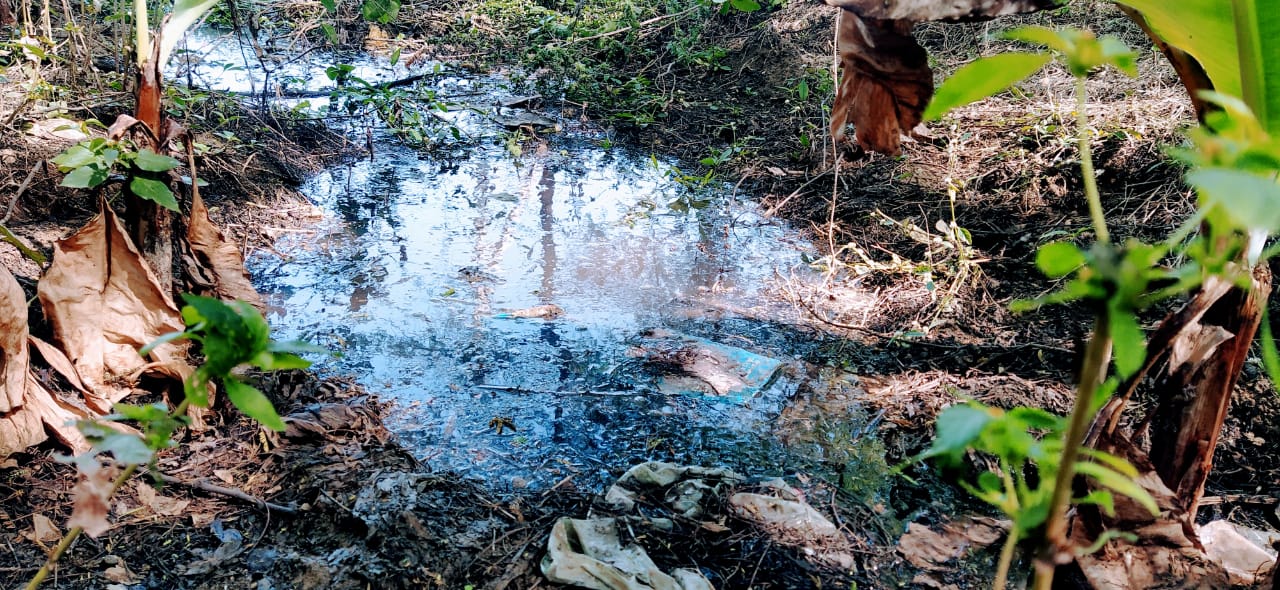 